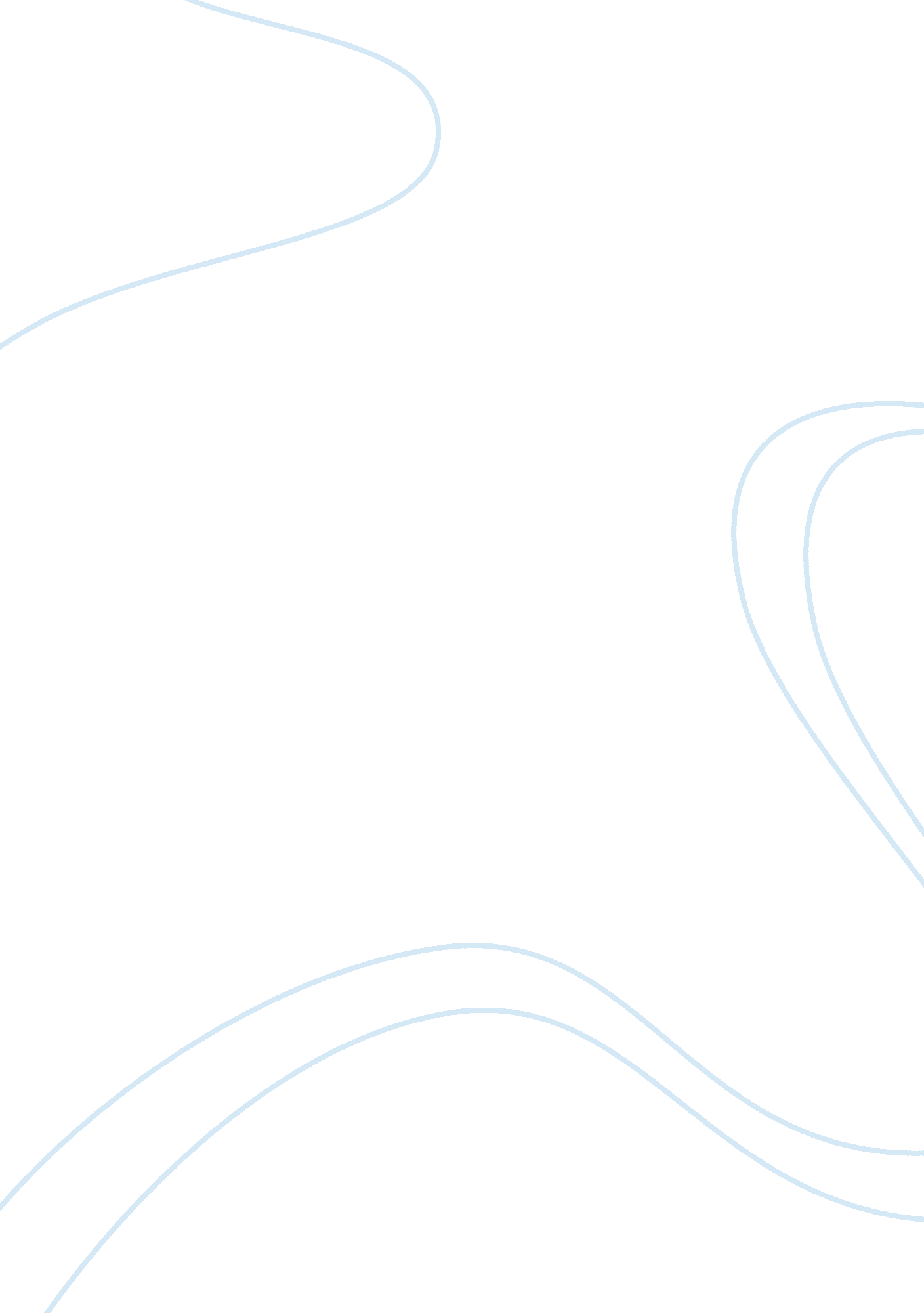 Criticality as a signature of healthy neural systemsHealth & Medicine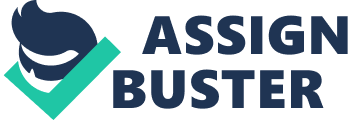 This Research Topic in “ Frontiers in Systems Neuroscience” contains a collection of original contributions and review articles on the hypothesis that the normal, healthy brain resides in a critical state. The hypothesis that brain activity, or specifically, neuronal activity in the cortex, might be critical arose from the premise that a critical brain can show the fastest and most flexible adaptation to a rather unpredictable environment (for review see Chialvo, 2010 ). Over the last decade, numerous signatures of criticality have been identified in brain activity. Some of the most striking examples are the probability distributions of size and duration for intermittent spontaneous activity bursts during ongoing activity in the cortex ( Beggs and Plenz, 2003 ). These distributions have been found to follow power laws, which are conserved across species [rat: ( Gireesh and Plenz, 2008 ); non-human primate: ( Petermann et al., 2009 ; Yu et al., 2011 ); MEG: ( Poil et al., 2012 ; Palva et al., 2013 ; Shriki et al., 2013 ); EEG: ( Meisel et al., 2013 ); fMRI: ( Tagliazucchi et al., 2012 ; Haimovici et al., 2013 )] and experimental preparations, spanning from reduced in vitro models [i. e., acute and organotypic slices ( Beggs and Plenz, 2003 ) and dissociated cultures ( Pasquale et al., 2008 )] to in vivo animal models ( Gireesh and Plenz, 2008 ; Petermann et al., 2009 ; Ribeiro et al., 2010 ). These scale-free activation patterns, called neuronal avalanches , provide evidence for criticality in the brain. The bold claim that the brain is critical has elicited a healthy dose of skepticism and critique, often on technical grounds. For example, power laws are ubiquitous in nature, can potentially emerge from noise, and might not be particular to brain function ( Touboul and Destexhe, 2010 ). This critique has refocused the debate on the specific, shallow exponents found for avalanche power laws, which demonstrate that unique, long-range spatial correlations are introduced by these dynamics, which require precisely balanced, weak interactions that differ from noise ( Klaus et al., 2011 ). Similarly, discussion about the proper power law model and functional fit ( Clauset et al., 2009 ; Dehghani et al., 2012 ) has highlighted the importance of careful identification of power law cut-offs in avalanche distributions, and their correct incorporation into appropriate statistical models (e. g., Langlois et al., 2014 ; Yu et al., 2014 ). Importantly, alternative approaches to avalanche dynamics using temporal scaling ( Hardstone et al., 2012 ) and spatial scaling of fluctuations in ongoing human brain activity ( Haimovici et al., 2013 ) have brought further support to the hypothesis of criticality in the brain. As evidenced in the contributions to this Special Topic issue, the exploration and examination of brain activity in the framework of criticality represents a highly active, ongoing field of research. It has been shown that the distribution of silent times between consecutive avalanches displays a non-monotonic behavior (due to the slow alternation between up- and down-states, Scarpetta and De Candia, 2014 ), with a power law decay at short time scales ( Lombardi et al., 2014 ). Further analyses ( Lombardi et al., 2012 ) demonstrate that avalanche size and inter-avalanche silent times are correlated, and highlight that avalanche occurrence exhibits the characteristic periodicity of θ and β/ γ oscillations. This observation is in line with pharmacological results that connect nested oscillations and neuronal avalanches in cortex ( Gireesh and Plenz, 2008 ). Experimental observations of long-term temporal correlations ( Botcharova et al., 2014 ) in fluctuations of phase synchronization in EEG and MEG signals suggest that the driving mechanisms behind avalanche activity are non-local, with all scales contributing to system behavior. Indeed, an important “ keyword” that characterizes such scale-free systems is the presence of a critical point, indicating the existence of a critical branching process as underlying structure that sustains this kind of dynamics. As it emerges in Yu et al. (2013) , the ongoing resting activity in cortical networks organizes close to an effective thermodynamic critical point, suggesting the possibility that a critical state may in effect be described by methodology from thermodynamic equilibrium. As reviewed in Hesse and Gross (2014) , a critical system displays optimal computational properties, indicating that criticality has been evolutionarily selected as a useful feature for the nervous system. The progress in the field of criticality and brain dynamics is further demonstrated by the fact that current discussions, rather than rejecting criticality altogether, are often focused on the proximity of brain dynamics to the critical point under different conditions. Based on in vivo recordings of extracellular spiking activity and modeling work, it has been concluded that the brain does not reflect a critical state, but its emergent dynamics might self-organize to a slightly sub-critical regime ( Priesemann et al., 2014 ). To reside in such a regime can be considered an advantage, since it might prevent brain activity from becoming epileptic, which has been associated with supercritical dynamics ( Meisel et al., 2012 ). Based on modeling ( Tomen et al., 2014 ), it has been suggested that cortical networks, by operating at the sub-critical to critical transition region, could dramatically enhance stimulus representation. Thus, if the brain works close to or at a critical point, it is interesting to investigate the role of criticality on cognition and long-term temporal correlations observed in behavioral studies ( Papo, 2014 ). Moreover, little is known about the causes and/or consequences of a loss of criticality, and its relation with brain diseases (e. g., epilepsy). The study of how pathogenic mechanisms are related to the critical/non-critical behavior of neuronal networks would likely provide new insights into the cellular and synaptic determinants supporting the emergence of critical-like dynamics and structures in neural systems. At the same time, the relationship between disrupted criticality and impaired behavior would help clarify the role of critical dynamics in normal brain functioning. In this Research Topic, ( Tinker and Perez Velazquez, 2014 ) studied whether power law scaling can be achieved in the distribution of phase synchronization derived from MEG recordings, acquired from children with or without autism performing executive function tasks. Interestingly, ( Roberts et al., 2014 ) point out an issue not well explored in previous works: i. e., that existing models lack precise physiological descriptions for how the brain maintains its tuning near a critical point. The authors claim that a missing fundamental ingredient is a formulation of the reciprocal coupling between neural activity and metabolic resources. Recent findings are aligned with the author's idea, which emerged from the analysis of disorders involving severe metabolic disturbances and altered scale-free properties of brain dynamics. The hypothesis that cortical dynamics resides at a critical point, at which information processing is optimized, has refocused attempts to explain the tremendous variability in neuronal activity patterns observed in the brain at all scales. Over the last several years, this hypothesis has given rise to numerous conferences and workshops on the brain and criticality ( Plenz and Niebur, 2014 ). The current Research Topic continues the endeavor to explore one of the most exciting current concepts on brain function. Conflict of Interest Statement The authors declare that the research was conducted in the absence of any commercial or financial relationships that could be construed as a potential conflict of interest. References Beggs, J. M., and Plenz, D. (2003). Neuronal avalanches in neocortical circuits. J. Neurosci . 23, 11167–11177. Pubmed Abstract | Pubmed Full Text | Google Scholar Botcharova, M., Farmer, S., and Berthouze, L. (2014). Markers of criticality in phase synchronisation. Front. Syst. Neurosci . 8: 176. doi: 10. 3389/fnsys. 2014. 00176 Pubmed Abstract | Pubmed Full Text | CrossRef Full Text | Google Scholar Chialvo, D. R. (2010). Emergent complex neural dynamics. Nat. Phys . 6, 744–750. doi: 10. 1038/nphys1803 CrossRef Full Text | Google Scholar Clauset, A., Shalizi, C. R., and Newman, M. E. J. (2009). Power-law distributions in empirical data. SIAM Rev . 51, 661–703. doi: 10. 1137/070710111 CrossRef Full Text | Google Scholar Dehghani, N., Hatsopoulos, N. G., Haga, Z. D., Parker, R., Greger, B., Halgren, E., et al. (2012). Avalanche analysis from multi-electrode ensemble recordings in cat, monkey and human cerebral cortex during wakefulness and sleep. Front. Physiol . 3: 302. doi: 10. 3389/fphys. 2012. 00302 CrossRef Full Text Gireesh, E. D., and Plenz, D. (2008). Neuronal avalanches organize as nested theta- and beta/gamma oscillations during development of cortical layer 2/3. Proc. Natl. Acad. Sci. U. S. A . 105, 7576–7581. doi: 10. 1073/pnas. 0800537105 Pubmed Abstract | Pubmed Full Text | CrossRef Full Text | Google Scholar Haimovici, A., Tagliazucchi, E., Balenzuela, P., and Chialvo, D. R. (2013). Brain organization into resting state networks emerges at criticality on a model of the human connectome. Phys. Rev. Lett . 110: 178101. doi: 10. 1103/PhysRevLett. 110. 178101 Pubmed Abstract | Pubmed Full Text | CrossRef Full Text | Google Scholar Hardstone, R., Poil, S. S., Schiavone, G., Jansen, R., Nikulin, V. V., Mansvelder, H. D., et al. (2012). Detrended fluctuation analysis: a scale-free view on neuronal oscillations. Front. Physiol . 3: 450. doi: 10. 3389/fphys. 2012. 00450 Pubmed Abstract | Pubmed Full Text | CrossRef Full Text | Google Scholar Hesse, J., and Gross, T. (2014). Self-organized criticality as a fundamental property of neural systems. Front. Syst. Neurosci . 8: 166. doi: 10. 3389/fnsys. 2014. 00166 Pubmed Abstract | Pubmed Full Text | CrossRef Full Text | Google Scholar Klaus, A., Yu, S., and Plenz, D. (2011). Statistical analyses support power law distributions found in neuronal avalanches. PLoS ONE 6: e19779. doi: 10. 1371/journal. pone. 0019779 Pubmed Abstract | Pubmed Full Text | CrossRef Full Text | Google Scholar Langlois, D., Cousineau, D., and Thivierge, J. P. (2014). Maximum likelihood estimators for truncated and censored power-law distributions show how neuronal avalanches may be misevaluated. Phys. Rev. E Stat. Nonlin. Soft Matter Phys . 89: 012709. doi: 10. 1103/PhysRevE. 89. 012709 Pubmed Abstract | Pubmed Full Text | CrossRef Full Text | Google Scholar Lombardi, F., Herrmann, H., Plenz, D., and De Arcangelis, L. (2014). On the temporal organization of neuronal avalanches. Front. Syst. Neurosci . 8: 204. doi: 10. 3389/fnsys. 2014. 00204 Pubmed Abstract | Pubmed Full Text | CrossRef Full Text | Google Scholar Lombardi, F., Herrmann, H. J., Perrone-Capano, C., Plenz, D., and De Arcangelis, L. (2012). Balance between excitation and inhibition controls the temporal organization of neuronal avalanches. Phys. Rev. Lett . 108: 228703. doi: 10. 1103/PhysRevLett. 108. 228703 Pubmed Abstract | Pubmed Full Text | CrossRef Full Text | Google Scholar Meisel, C., Olbrich, E., Shriki, O., and Achermann, P. (2013). Fading signatures of critical brain dynamics during sustained wakefulness in humans. J. Neurosci . 33, 17363–17372. doi: 10. 1523/JNEUROSCI. 1516-13. 2013 Pubmed Abstract | Pubmed Full Text | CrossRef Full Text | Google Scholar Meisel, C., Storch, A., Hallmeyer-Elgner, S., Bullmore, E., and Gross, T. (2012). Failure of adaptive self-organized criticality during epileptic seizure attacks. PLoS Comput. Biol . 8: e1002312. doi: 10. 1371/journal. pcbi. 1002312 Pubmed Abstract | Pubmed Full Text | CrossRef Full Text | Google Scholar Palva, J. M., Zhigalov, A., Hirvonen, J., Korhonen, O., Linkenkaer-Hansen, K., and Palva, S. (2013). Neuronal long-range temporal correlations and avalanche dynamics are correlated with behavioral scaling laws. Proc. Natl. Acad. Sci. U. S. A . 110, 3585–3590. doi: 10. 1073/pnas. 1216855110 Pubmed Abstract | Pubmed Full Text | CrossRef Full Text | Google Scholar Papo, D. (2014). Functional significance of complex fluctuations in brain activity: from resting state to cognitive neuroscience. Front. Syst. Neurosci . 8: 112. doi: 10. 3389/fnsys. 2014. 00112 Pubmed Abstract | Pubmed Full Text | CrossRef Full Text | Google Scholar Pasquale, V., Massobrio, P., Bologna, L. L., Chiappalone, M., and Martinoia, S. (2008). Self-organization and neuronal avalanches in networks of dissociated cortical neurons. Neuroscience 153, 1354–1369. doi: 10. 1016/j. neuroscience. 2008. 03. 050 Pubmed Abstract | Pubmed Full Text | CrossRef Full Text | Google Scholar Petermann, T., Thiagarajan, T. C., Lebedev, M. A., Nicolelis, M. A., Chialvo, D. R., and Plenz, D. (2009). Spontaneous cortical activity in awake monkeys composed of neuronal avalanches. Proc. Natl. Acad. Sci. U. S. A . 106, 15921–15926. doi: 10. 1073/pnas. 0904089106 Pubmed Abstract | Pubmed Full Text | CrossRef Full Text | Google Scholar Plenz, D., and Niebur, E. (2014). Criticality in Neural Systems . Weinheim: Wiley. Google Scholar Poil, S.-S., Hardstone, R., Mansvelder, H. D., and Linkenkaer-Hansen, K. (2012). Critical-state dynamics of avalanches and oscillations jointly emerge from balanced excitation/inhibition in neuronal networks. J. Neurosci . 32, 9817–9823. doi: 10. 1523/jneurosci. 5990-11. 2012 Pubmed Abstract | Pubmed Full Text | CrossRef Full Text | Google Scholar Priesemann, V., Wibral, M., Valderrama, M., Pröpper, R., Le Van Quyen, M., Geisel, T., et al. (2014). Spike avalanches in vivo suggest a driven, slightly subcritical brain state. Front. Syst. Neurosci . 8: 108. doi: 10. 3389/fnsys. 2014. 00108 Pubmed Abstract | Pubmed Full Text | CrossRef Full Text | Google Scholar Ribeiro, T. L., Copelli, M., Caixeta, F., Belchior, H., Chialvo, D. R., Nicolelis, M., et al. (2010). Spike avalanches exhibit universal dynamics across the sleep-wake cycle. PLoS ONE 5: e14129. doi: 10. 1371/journal. pone. 0014129 Pubmed Abstract | Pubmed Full Text | CrossRef Full Text | Google Scholar Roberts, J. A., Iyer, K. K., Vanhatalo, S., and Breakspear, M. (2014). Critical role for resource constraints in neural models. Front. Syst. Neurosci . 8: 154. doi: 10. 3389/fnsys. 2014. 00154 Pubmed Abstract | Pubmed Full Text | CrossRef Full Text | Google Scholar Scarpetta, S., and De Candia, A. (2014). Alternation of up and down states at a dynamical phase-transition of a neural network with spatiotemporal attractors. Front. Syst. Neurosci . 8: 88. doi: 10. 3389/fnsys. 2014. 00088 Pubmed Abstract | Pubmed Full Text | CrossRef Full Text | Google Scholar Shriki, O., Alstott, J., Carver, F., Holroyd, T., Henson, R. N. A., Smith, M. L., et al. (2013). Neuronal avalanches in the resting MEG of the human brain. J. Neurosci . 33, 7079–7090. doi: 10. 1523/JNEUROSCI. 4286-12. 2013 Pubmed Abstract | Pubmed Full Text | CrossRef Full Text | Google Scholar Tagliazucchi, E., Balenzuela, P., Fraiman, D., and Chialvo, D. R. (2012). Criticality in large-scale brain FMRI dynamics unveiled by a novel point process analysis. Front. Physiol . 3: 15. doi: 10. 3389/fphys. 2012. 00015 Pubmed Abstract | Pubmed Full Text | CrossRef Full Text | Google Scholar Tinker, J., and Perez Velazquez, J. L. (2014). Power law scaling in synchronization of brain signals depends on cognitive load. Front. Syst. Neurosci . 8: 73. doi: 10. 3389/fnsys. 2014. 00073 Pubmed Abstract | Pubmed Full Text | CrossRef Full Text | Google Scholar Tomen, N., Rotermund, D., and Ernst, U. (2014). Marginally subcritical dynamics explain enhanced stimulus discriminability under attention. Front. Syst. Neurosci . 8: 151. doi: 10. 3389/fnsys. 2014. 00151 CrossRef Full Text | Google Scholar Touboul, J., and Destexhe, A. (2010). Can power-law scaling and neuronal avalanches arise from stochastic dynamics? PLoS ONE 5: e8982. doi: 10. 1371/journal. pone. 0008982 Pubmed Abstract | Pubmed Full Text | CrossRef Full Text | Google Scholar Yu, S., Klaus, A., Yang, H., and Plenz, D. (2014). Scale-invariant neuronal avalanche dynamics and the cut-off in size distributions. PLoS ONE 9: e99761. doi: 10. 1371/journal. pone. 0099761 Pubmed Abstract | Pubmed Full Text | CrossRef Full Text | Google Scholar Yu, S., Yang, H., Nakahara, H., Santos, G. S., Nikolic, D., and Plenz, D. (2011). Higher-order interactions characterized in cortical activity. J. Neurosci . 31, 17514–17526. doi: 10. 1523/JNEUROSCI. 3127-11. 2011 Pubmed Abstract | Pubmed Full Text | CrossRef Full Text | Google Scholar Yu, S., Yang, H., Shriki, O., and Plenz, D. (2013). Universal organization of resting brain activity at the thermodynamic critical point. Front. Syst. Neurosci . 7: 42. doi: 10. 3389/fnsys. 2013. 00042 Pubmed Abstract | Pubmed Full Text | CrossRef Full Text | Google Scholar 